Publicado en Madrid el 15/11/2017 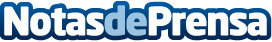 N26 trae Apple Pay a los clientes en EspañaA N26 le complace anunciar que ya opera con Apple Pay en España. El Banco Móvil prioriza la innovación y se esfuerza constantemente por sacar los productos más modernos para sus clientes. Apple Pay, que está transformando los pagos con móvil de una forma fácil, segura y privada, a la par que rápida y conveniente, estará disponible ahora para los clientes de N26 en España. Operar con Apple Pay es otro ejemplo de la innovación por la que N26 tanto se caracterizaDatos de contacto:Beatriz PérezNota de prensa publicada en: https://www.notasdeprensa.es/n26-trae-apple-pay-a-los-clientes-en-espana_1 Categorias: Finanzas E-Commerce Dispositivos móviles Innovación Tecnológica http://www.notasdeprensa.es